Қысқа мерзімді сабақ жоспарСабақтың барысы:Бөлім: 9.2A Тыныс алуПедагогтің аты-жөні:Қожантаев Жасұлан ҒабитұлыКүні: 16.11.2020 жСыныбы: 9Қатысушылар саны:                   Қатыспағандар саны:Сабақтың тақырыбы:Анаэробты және аэробты тыныс алу. Анаэробты және аэробты тыныс алу үдерістерін химиялық реакция теңдеулерін қолданып қарастыру. Анаэробты және аэробты тыныс алудың тиімділіктеріОқу бағдарламасына сәйкес оқу мақсаты9.1.4.1 - тыныс алу реакциясының химиялық теңдеуін пайдалана отырып, анаэробты және аэробты тыныс алуды салыстыруСабақтың мақсаты:Барлық оқушылар үшін:Аэробты және анаэробты тыныс алу туралы түсінік қалыптасады.Көпшілік оқушылар үшін:Тыныс алу реакциясының химиялық теңдеуін пайдаланады.Кейбір оқушылар үшін:Анаэробты және аэробты тыныс алу үдерісін салыстырады.Сабақ кезеңі/УақытыПедагогтің іс-әрекетіОқушының іс-әрекетіБағалауРесурстарСабақтың басыҚызығушылықты ояту.7 мин.(Ұ). Ұйымдастыру кезеңі:1. Оқушылармен амандасу, түгендеу.2. Ынтымақтастық атмосферасын қалыптастыруда шаттық шеңбері жүзеге асырылады.3. Оқушыларды топтарға біріктіру.Топқа кітап, дәптер және қаламсап оқу құралдарының  суреттері бар қима қағаздар беріледі. Әр оқушы қима қағаздарды таңдау арқылы ұқсас құралдармен 3 топқа бірігеді. 1 топ: Кітап 2 топ: Дәптер3 топ: ҚаламсапМақсаты: Оқушылар бір-біріне тілек білдіреді, тыңдау дағдыларын дамытуға бағытталады, сондай-ақ барлық оқушылардың қатыстырылуы арқылы сабаққа белсенділігі артады.Тиімділігі: Оқушылар бір-біріне тілек айту арқылы жақындасады, көңіл-күйін көтереді және бауырмалдығын оятады.Саралау: Бұл жерде саралаудың «Жіктеу» тәсілі көрінеді.  Оқушылардың оқуға деген қызығушылығын арттыру мақсатында мүмкіндігінше оларға таңдау еркіндігі беріледі.Оқу құралдарыКітап, дәптер, қалам суреттері бейнеленген қима қағаздар топтамасы(Қазіргі жағдайда) ДК экраныЖаңа сабаққа кіріспе (Ұ) «Миға шабуыл» әдісі арқылы өткен тақырыппен жаңа сабақты  байланыстыру мақсатында ой қозғау сұрақтарын ұжымдық талқылау. Оқушыларға жалпылама төмендегі сұрақтар беріледі. Әр оқушы өз оймен бөліседі.Бір-бірінің пікірін толықтырып, пікір алмасады.Оқушылар сұрақтарға жауап беріп, өзара ұжымдық талқылау  жасағаннан  кейін мұғалім оқушыларға сабақтың тақырыбы, мақсатымен таныстырады.Білу және түсіну сұрақтарына жауап береді:1. Аэробты және анаэробты үдеріс дегеніміз не?2.Жасушадағы энергетикалық алмасу кезендерінің реті қандай? Олардың арасында қандай айырмашылықтар бар?Мақсаты: Жылдам әрі функционалды түрде сыни ойлануды дамыту. Тиімділігі: оқушының танымдық дағдысы артады. Сонымен қатар оқушыға сабақтың өмірмен байланысын көрсетеді және сабақтың тақырыбы мен мақсатын анықтауға мүмкіндік береді.Саралау: Бұл жерде саралаудың «Диалог және қолдау көрсету» тәсілі көрінеді. Дұрыс мағынада жауап беруге бағыттау мақсатында кейбір оқушыларға ашық сұрақтар, ал кейбір көмек қажет ететін оқушыларға жетелеуші сұрақтар қойылады. Қалыптастырушы бағалау: Өз ойын дұрыс мағынада білдіріп, талқылауға белсенділікпен қатысқан оқушыға «Жарайсың!» деген мадақтау сөзімен  ынталандыру.  Сабақтың ортасыМағынаны ашу.26 мин.Оқулықпен жұмыс. Оқулықтағы жаңа сабақтың мәтінін оқуға тапсырма береді, бақылайды. «ДЖИГСО» әдісі: Топтық жұмыс. Мәтінді оқып, топта талқылайды. Топтар арасында ақпарат алмасады.Оқушыларды ынталандыру мақсатында «Мадақтау сөз» әдісі арқылы бағалайды. Қолдауды қажет ететін оқушыларға жетелеуші, бағыттаушы, түрткі сұрақтар қойып, қолдау көрсетеді.Оқулық, жұмыс дәптерлері, құрал-саймандары, АКТЖеке жұмысҚолдану айдарындағы тапсырманы орындатады. Нұсқау, бағыт-бағдар, қолдау көрсетеді.1. Жасушадағы органикалық заттың (глюкоза) ыдырау типі мен алатын энергия мөлшері арасындағы байланысты анықтайды.2.Химиялық формулалары бойынша энергия алу үшін жасушадағы глюкозаның ыдырау әдістері туралы айтады.Дескриптор:1.Оқулықта берілгени ақпаратты пайдаланып, химиялық формулалар құрастырып, есептеулер жүргізеді.2. Аэробты және анаэробты ағзаларға мысалдар келтіреді. Анаэробты ағзалар қозғалуға аз энергия жұмсайтынын дәлелдейді.Оқулық, жұмыс дәптерлері, құрал-саймандары, АКТЖұптық жұмысТалдау айдарындағы тапсырманы орындатады. Нұсқау, бағыт-бағдар, қолдау көрсетеді. 1. Химиялық формулалар мен энергия мөлшерін санмен белгілеуді біріктіретін жасушаның энергия алу сызбасын сызады.2.Аэробты және анаэробты алмасу үдерістерін талдайды. Олардың бір жасушадағы, эволюция мен биосфереадағы ұқсастықтары мен айырмашылықтарын анықтайды.Дескриптор:1.Сызба сызады2. Талдау жасап айырмашылықтарын анықтайды.Оқулық, жұмыс дәптерлері, құрал-саймандары, АКТСабақтың соңыОй толғаныс.Рефлексия7 мин.«Еркін микрофон»  әдісі. Мұғалім сабақты қорытындылау мақсатында оқушылардың сабаққа деген көзқарасын, рефлексиясын тыңдайды.Мақсаты: Оқушы алған білімін саралай білуге дағдыланады.Тиімділігі: Тақырып бойынша оқушылардың пікірін анықтайды. Жинақталған деректердің құнды болуын қадағалайды.Саралау: Бұл кезеңде саралаудың «Қорытынды» тәсілі көрінеді.Оқушылар бүгінгі сабақтың мақсаты, тақырыбы бойынша өз ойын айту арқылы сабаққа қорытынды жасайды.Мұғалім оқушыларды  «Жапондық бағалау» әдісі арқылы бағалайды. Яғни «Дұрыс келісемін», «Толықтырамын, басқа көзқарасым бар», «Менің сұрағым бар». Сонымен қатар 1-10 баллдық жүйе бойынша оқушылардың сабаққа қатысу белсенділігі бойынша бағаланады.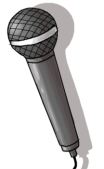 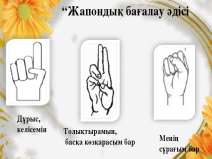 